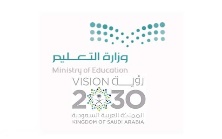 السؤال الأول :الفهم والاستيعاب : قراءة الفقرة التالية ثم نجيب عن المطلوب :-إلى أين اصطحب الوالد ابنه فواز ؟..........................................................................-ما العبارة التي كُتبت على اللوحة ؟               .................................................................تابع*نكمل الفراغات من الفقرة السابقة : - إن الهاتف ................يا بني .................مِن الله 0-وهناك أماكن يحظر فيها استخدام الهاتف المحمول كــــــــــــ..............و..............-الهاتف المحمول يؤثر على بعض .......................في المستشفى 0*نختار الإجابة الصحيحة فيما يلي بوضع دائرة حولها:السؤال الثاني :التراكيب اللغوية  *نصنف الكلمات التالية حسب المطلوب في الجدول سوى  -  طرقات  -    أمّ    - مسكينة – الباب -يدور*نحدد نوع الأسلوب في الجمل التالية بوضع علامة صح أمام الإجابة الصحيحة :1-ما أجمل السماء !                           2-الطائرة أسرع من السيارة 3-والله لأحملنه عنك 04- حضر الطلاب إلا طالبا                                                                                تابع*نحول الكلمات التالية حسب المطلوب أمام كل كلمة :     ب/ التعبير*نحذف مفردة أو أكثر من الجملة التالية دون تغيير المعنى واكتبي الجملة قرر فواز شراء كتاب مفيد 0..........................................................*نعيد كتابة الجمل التالية بطريقة أخرى  1-تحولت ساحة المدرسة إلى حديقة غناء بفضل التعاون.............................................................................................* *نغني الجملة التالية بمفردات مناسب 1-أنزل الخليفة .........الكيس على .............وجلس قريبا من ........وانتظر حتى نضج..............  ــــــــــــــــــــــــــــــــــــــــــــــــــــــــــــــــــــــــــــــــــــــــــــــــــــــتابع ب/ الخط *نكتب العبارة التالية بخط جميل إن الهاتف المحمول نعمة من نعم الله عليناـــــــــــــــــــــــــــــــــــــــــــــــــــــــــــــــــــــــــــــــــــــــــــــــــــــــــــــــــــــــــــــــــــــــــــــــــــــــــــــــــــــــــــــــــــــــــــــــــــــــــــــــــــــــــــــــــــــــــــــــــــــــــــــــــــــــــــــــــــــــــــــــــــــــــــــــــــــــــــــــــــــــــــــــــــــــــــــــــــــــــــــــــــــــــــــــــــــــــــــــــــــــــــــــــــــــــــــــــــــــــــــــــــــــــــــــــــــــــــــــــــــــــــــــــــــــــــــــــــــــــــــــــــــــــــــــــــــــــــــــــــــــــــــــــــــــــــــــــــــــــــــــــــــــــــــج/ إملاء اختباري *نكتب ما يملى علينا :.............................................................................................................................................................................................................................................................................................................................................................................................................................................................................................................................................................................................ــــــــــــــــــــــــــــــــــــــــــــــــــــــــــــــــــــــــــــــــــــــــــــــــــــــــــــانتهت الأسئلةتمنياتي لك بالتوفيقمعلمة المادة : نورة الأحمريالسؤال الدرجة المقررةالدرجة المستحقةرقما         كتابةالدرجة المستحقةرقما         كتابةالمصحح /ةالمراجع/ةالمدقق /ةالسؤال الدرجة المقررةالمصحح /ةالمراجع/ةالمدقق /ةالأول 12الثاني 14الثالث14المجموع40-مرادف كلمة   (رأى)أغفلأبصرنامأغلق-ضد كلمة     ( يغلق )يقفليمسكيفتحيرفع-مذكر كلمة   (طبية )طبيبطابطبيبةطبي-جمع كلمة   ( مكان)أماكنمكنيمكنكامن-مؤنث كلمة  (محمول) حاملمحمولةحمليحملمفرد كلمة  ( الاتصالات )متصلاتصالمتصلوناتصالاننوع كلمة  ( جديد )فعل ماضحرفاسمقعل أمرحرف مضعفتاء مربوطةال قمريةتاء مفتوحةمد بالواوألف مقصورةتفضيلتعجب استفهامقسمتفضيلتعجب استفهاماستثناءتفضيلتعجب استفهامقسمتفضيلاستثناء استفهامدعاءالكلمةالمطلوبالحلنقودنحولها من نكرة لمعرفة غروبنحولها لاسم زمان طلبنحول الفعل لاسم فاعلكتب نحول الفعل لاسم مفعول